2.1.7. Ungleichförmige BewegungenOft sind Bewegungen nicht gleichförmig. Körper werden beschleunigt und auch wieder abgebremst.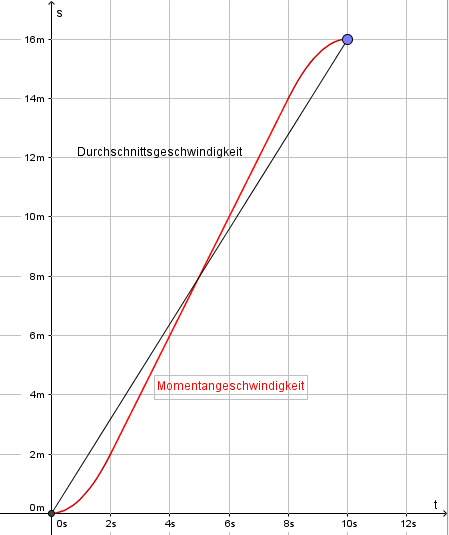 In einem solchen Fall kann man die DURCHSCHNITTSGESCHWINDIGKEIT angeben.In 10 s werden 16 m zurückgelegt. Die mittlere Geschwindigkeit beträgt also 1,6 .